Комитет по развитию и интеллектуальной собственности (КРИС)Двадцать пятая сессияЖенева, 18–22 мая, 2020 г.ПРЕДЛАГАЕМЫЙ ДЕЛЕГАЦИЯМИ РЕСПУБЛИКИ ИНДОНЕЗИЯ И ОБЪЕДИНЕННЫХ АРАБСКИХ ЭМИРАТОВ проект «СОДЕЙСТВИе ШИРОКОМУ использованию интеллектуальной собственности в творческих отраслях развивающихся стран в цифровую эпоху»Документ подготовлен СекретариатомВ своей вербальной ноте от 16 марта 2020 г. в адрес Секретариата Постоянное представительство Республики Индонезия в Организации Объединенных Наций, Всемирной торговой организации и других международных организациях в Женеве представило предложение по проекту «Содействие широкому использованию интеллектуальной собственности (ИС) в творческих отраслях развивающихся стран в цифровую эпоху» для рассмотрения этого документа на двадцать пятой сессии Комитета по развитию и интеллектуальной собственности (КРИС).Указанные вербальная нота и предложение по проекту содержатся в приложении к настоящему документу.3.	КРИС предлагается рассмотреть приложение к настоящему документу.[Приложения следуют]Geneva, 16 March 2019          PERMANENT MISSION
      OF THE REPUBLIC OF INDONESIA
    TO THE UNITED NATIONS, WTO AND
INTERNATIONAL ORGANIZATIONS IN GENEVANo. 30/POL-1/111/2020    The Permanent Mission of the Republic of Indonesia to the United Nations, World Trade Organization, and Other International Organizations in Geneva presents its compliments to the World Intellectual Property Organization (WIPO) and has the honour to convey, attached herewith, a new Development Agenda project (DA project) proposal for consideration at the upcoming 25th Session of the Committee on Development and Intellectual Property on 18-22 May 2020.    The Government of the Republic of Indonesia is of the view that the proposed project "Promoting the Use of Intellectual Property in Developing Countries for Creative Industries in the Digital Era" will help strengthen and cultivate the creative industries by improving the quantitative and qualitative use of the intellectual property system by local businesses, as well increase the capacity of intellectual property authorities of participating countries in this digital era.    In this regard, the Permanent Mission of the Republic of Indonesia would also like to seek the good offices of the WIPO Secretariat to review and complement the above-mentioned
proposal, including with a budgetary requirement plan, to ensure its expedient adoption by WIPO   Members at the Committee on Development and Intellectual Property.    The Permanent Mission of the Republic of Indonesia to the United Nations, World Trade Organization, and Other International Organizations in Geneva avails itself of this opportunity to               renew to the World Intellectual Property Organization the assurances of its highest consideration.World Intellectual Property Organization (WIPO)
In Geneva, SwitzerlandCc: Chair of the Committee on Development and Intellectual Property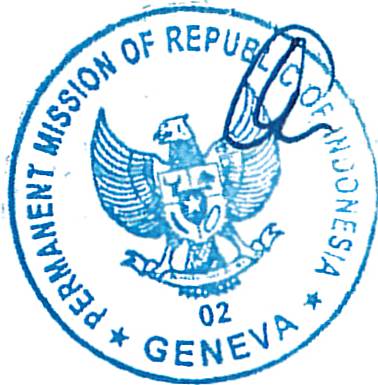 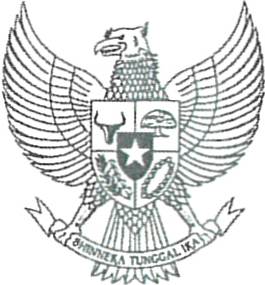 [Перевод]Постоянное представительство Республики Индонезия при Отделении Организации Объединенных Наций, ВТО и других международных организациях в ЖеневеПостоянное представительство Республики Индонезия при Организации Объединенных Наций, Всемирной торговой организации и других международных организациях в Женеве свидетельствует свое уважение Всемирной организации интеллектуальной собственности (ВОИС) и имеет честь представить приложенное к настоящему документу предложение по новому Проекту Повестки дня в области развития (Проекту ПДР) для рассмотрения на предстоящей 25-й сессии Комитета по развитию и интеллектуальной собственности 18-22 мая 2020 г.Правительство Республики Индонезия считает, что предлагаемый проект «Содействие широкому использованию интеллектуальной собственности в творческих отраслях развивающихся стран в цифровую эпоху», будет способствовать укреплению и развитию творческих отраслей, стимулируя более эффективное использование интеллектуальной собственности местными предприятиями как в количественном, так и в качественном отношении, а также укреплению потенциала ведомств интеллектуальной собственности участвующих стран в эпоху цифровых технологий. В этой связи Постоянное представительство Республики Индонезия хотело бы обратиться к Секретариату ВОИС с просьбой рассмотреть и дополнить вышеупомянутое предложение, в том числе планируемые бюджетные потребности, с целью его скорейшего принятия членами ВОИС в рамках Комитета по развитию и интеллектуальной собственности. Постоянное представительство Республики Индонезия в Организации Объединенных Наций, Всемирной торговой организации и других международных организациях в Женеве пользуется этой возможностью, чтобы возобновить Всемирной организации интеллектуальной собственности заверения в своем глубочайшем уважении. Женева, 16 марта 2020 г.Всемирная организация интеллектуальной собственности
Женева, ШвейцарияКопия: Председателю Комитета по развитию и интеллектуальной собственностиПРОЕКТ, ПРЕДЛАГАЕМЫЙ ДЕЛЕГАЦИЯМИ ИНДОНАЗИИ И ОБЪЕДИНЕННЫХ АРАБСКИХ ЭМИРАТОВПРЕДЛОЖЕНИЕ ПО ПРОЕКТУ	[Приложение II следует]4. 	СРОКИ РЕАЛИЗАЦИИ2020 г. 2021 год2022 г.                                                                   [Конец приложения II и документа]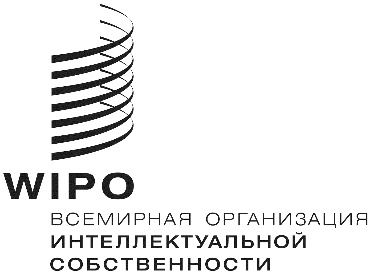 RCDIP/25/8CDIP/25/8CDIP/25/8оригинал: английскийоригинал: английскийоригинал: английскийдата: 18 марта 2020 г.дата: 18 марта 2020 г.дата: 18 марта 2020 г.1. 	РЕЗЮМЕ1. 	РЕЗЮМЕ1. 	РЕЗЮМЕКод проектаDA_1_4_10_12_19_24_27_01DA_1_4_10_12_19_24_27_01НазваниеСодействие широкому использованию интеллектуальной собственности (ИС) в творческих отраслях развивающихся стран в цифровую эпохуСодействие широкому использованию интеллектуальной собственности (ИС) в творческих отраслях развивающихся стран в цифровую эпохуРекомендации Повестки дня в области развития1, 4, 10, 12, 19, 24 и 271, 4, 10, 12, 19, 24 и 27Краткое описание проектаЦелью предлагаемого проекта является укрепление и развитие творческих отраслей путем повышения эффективности использования интеллектуальной собственности местными предприятиями как в количественном, так и в качественном отношении, и укреплению потенциала ведомств интеллектуальной собственности участвующих стран в свете изменений, происходящих в эпоху цифровых технологий. Проект направлен на решение, в частности, следующих задач: (1) дать возможность участникам, представляющим творческие отрасли, обеспечить охрану, использование, защиту своих прав интеллектуальной собственности и управление ими для реализации продуктов творческой и культурной деятельности и соответствующих услуг, и (2) способствовать налаживанию связей между местными творческими отраслями в целях содействия обмену информацией, сотрудничеству и росту.Целью предлагаемого проекта является укрепление и развитие творческих отраслей путем повышения эффективности использования интеллектуальной собственности местными предприятиями как в количественном, так и в качественном отношении, и укреплению потенциала ведомств интеллектуальной собственности участвующих стран в свете изменений, происходящих в эпоху цифровых технологий. Проект направлен на решение, в частности, следующих задач: (1) дать возможность участникам, представляющим творческие отрасли, обеспечить охрану, использование, защиту своих прав интеллектуальной собственности и управление ими для реализации продуктов творческой и культурной деятельности и соответствующих услуг, и (2) способствовать налаживанию связей между местными творческими отраслями в целях содействия обмену информацией, сотрудничеству и росту.Соответствующая программаПодлежит уточнениюПодлежит уточнениюСвязи с другими программами /проектами ПДРDA_8_01, DA_8_02, DA_19_30_31, DA_16_20_01 и DA_16_20_02, DA_16_20_03DA_8_01, DA_8_02, DA_19_30_31, DA_16_20_01 и DA_16_20_02, DA_16_20_03Связи с ожидаемыми результатами в Программе и бюджетеIII.2 Укрепление потенциала людских ресурсов, способных выполнять широкий спектр требований в отношении эффективного использования ИС в целях развития в развивающихся странах, НРС и странах с переходной экономикой.IV.2 Расширенный доступ учреждений ИС и широкой общественности к информации в области ИС и активное использование такой информации в целях поощрения инноваций и творчества.III.6. Укрепление потенциала МСП, университетов и научно-исследовательских учреждений для успешного использования ИС в поддержку инноваций.III.2 Укрепление потенциала людских ресурсов, способных выполнять широкий спектр требований в отношении эффективного использования ИС в целях развития в развивающихся странах, НРС и странах с переходной экономикой.IV.2 Расширенный доступ учреждений ИС и широкой общественности к информации в области ИС и активное использование такой информации в целях поощрения инноваций и творчества.III.6. Укрепление потенциала МСП, университетов и научно-исследовательских учреждений для успешного использования ИС в поддержку инноваций.Продолжительность проекта30 месяцев30 месяцевБюджет проектаОбщая сумма расходов, не связанных с персоналом: подлежит уточнениюОбщая сумма расходов, не связанных с персоналом: подлежит уточнению2.	ОПИСАНИЕ ПРОЕКТА2.	ОПИСАНИЕ ПРОЕКТА2.	ОПИСАНИЕ ПРОЕКТА2.1.	Введение в вопрос2.1.	Введение в вопрос2.1.	Введение в вопросТворческие отрасли относятся к числу наиболее быстрорастущих отраслей экономики во многих странах, особенно в развивающихся. Только в 2018 г. вклад творческих отраслей в общемировой ВВП составил порядка 8,8 трлн долл. США, а темпы их роста достигли 3.9%. Творческие отрасли растут и успешно развиваются благодаря взаимосвязи между культурой, экономикой и технологиями. Инновации в этих отраслях часто являются результатом коллективных усилий, прилагаемых многими участниками этого процесса и заинтересованными сторонами, имеющими определенные потребности в области ИС. Система интеллектуальной собственности всегда считалась одним из важнейших инструментов политики, используемым для управления деятельностью в творческих отраслях. Как отрасли, которые возникли благодаря творческим способностям людей, их навыкам и талантам, так и отрасли, потенциально способные повышать благосостояние и создавать рабочие места путем генерирования и использования интеллектуальной собственности, должны иметь возможность в полной мере и эффективно задействовать систему интеллектуальной собственности. Участники этой отрасли постоянно создают продукты, связанные с различными видами прав ИС, такими как авторское право, патенты, образцы и товарные знаки, или с определенным сочетанием таких прав.Несомненно, одна из наиболее насущных задач, стоящих сегодня перед креативной экономикой, заключается в том, чтобы содействовать усилению роли интеллектуальной собственности в развитии творческих отраслей в целях устойчивого социально-экономического развития, особенно в том, что касается повышения осведомленности заинтересованных сторон относительно значения интеллектуальной собственности и их обучения методам охраны, использования, защиты своих прав интеллектуальной собственности и управления ими в творческих отраслях экономики. Творческие отрасли в значительной степени нуждаются в поддержке, и у них быть серьезные пробелы в знаниях; в этих отраслях действуют множество весьма разнообразных по своему составу заинтересованных сторон, представляющих традиционные культуры и кустарное производство, в которых в эпоху цифровых технологий среди новых предприятий преобладают микро-, малые и средние предприятия (ММСП).Эта необходимость иметь возможность полностью задействовать систему интеллектуальной собственности становится еще более настоятельной в эпоху цифровых технологий. Развитие и цифровизация информационных технологий открывают новые возможности перед творческими отраслями и ставят перед ними новые задачи, а также меняют то, как творческие продукты и услуги рекламируются, предлагаются потребителям, реализуются и потребляются. Благодаря цифровизации снижаются барьеры, препятствующие доступу к рынку и мешающие создавать равные возможности для работы в творческих отраслях для всех людей во всех странах. Доступ через интернет к информации и результатам исследований, повышение уровня информационной коммуникабельности и активное участие самих творческих отраслей в процессе цифровизации – все это позволяет предприятиям этих отраслей расширять и диверсифицировать базу потребителей производимых ими товаров и услуг. Развитие цифровых технологий также дает возможность талантливым людям во всем мире объединять усилия и генерировать больше идей и продуктов, чем когда-либо.Вместе с тем развитие цифровых технологий ставит перед творческими отраслями новые, специфические задачи, особенно в области интеллектуальной собственности. Широкое использование интернет-платформ, особенно для электронной торговли, усилило необходимость узнаваемости брендов и дизайнов, что требует использования товарных знаков и промышленных образцов. Кроме того, по мере появления новых возможностей для сотрудничества благодаря цифровизации творческим секторам очень важно понимать, как обеспечить защиту идей и инноваций и как распространять их при помощи лицензионных соглашений и других форм сотрудничества. Еще одна важнейшая задача, появившаяся в цифровую эпоху, заключается в том, чтобы обеспечить неукоснительное соблюдение прав интеллектуальной собственности. Расширение коммуникационных возможностей может подвергнуть риску субъектов, имеющих недостаточно высокий уровень цифровой грамотности и/или неохраняемую интеллектуальную собственность. Так, подделка брендов, товарных знаков и образцов и потеря доверия к ним могут привести к потере прибыли и иметь менее материальные, но весьма реальные последствия, такие как потеря репутации.Тем не менее, эти новые возможности зачастую используются в недостаточной степени такими предприятиями творческих отраслей, особенно в развивающихся странах. В этих странах уровень цифровой грамотности местных органов власти и частных предприятий в целом ниже, чем у аналогичных государственных органов и предприятий в развитых странах, они до сих пор используют традиционные способы маркетинга и физической реализации продукции, а стратегий брендинга практически не существует, что ограничивает их доступ к потенциальным рынкам и необходимой информации.Поэтому необходимо решить две главные взаимосвязанные задачи, чтобы обезопасить творческие отрасли в развивающихся странах. Во-первых, необходимо укрепить потенциал местных предприятий, занятых в творческих отраслях, и национальных властей, в том числе ведомств ИС, для использования инструментов и стратегий ИС для повышения ценности создаваемых продуктов и оказываемых услуг и диверсификации их экономической деятельности в цифровую эпоху. Во-вторых, – и это необходимо для решения первой задачи, – необходимо налаживать связи между местными творческими отраслями, что должно способствовать обмену информацией, сотрудничеству и росту.В контексте реализации настоящего проекта творческими отраслями считаются следующие: производство компьютерных программ и игр, архитектура, дизайн интерьеров, дизайн в сфере визуальной коммуникации, дизайн изделий, индустрия моды, кинематография, мультипликация и видео, фотография, народные ремесла и кустарное производство, кулинария, музыка, издательское дело, реклама, исполнительское искусство, изобразительное искусство, радиотрансляции и туризм.Одной из показательных областей деятельности, на примере которой можно проследить, как работает концепция развития творческих отраслей, является туризм. Туризм является одним из важнейших креативных секторов, поскольку он повышает ценность культурных и творческих активов, расширяет аудиторию или круг потребителей творческих продуктов, способствует инновациям, улучшает имидж стран и регионов, открывает экспортные рынки и способствует созданию профессиональных сетей и генерированию знаний. В свою очередь творчество способствует созданию и диверсификации туристических продуктов и услуг, переосмыслению существующих туристических продуктов, созданию креативных технологий, необходимых для развития туризма и туристических услуг, придает особую атмосферу туристическим достопримечательностям и помогает выйти за рамки ограничений, характерных для традиционных культурных моделей туризма.Творческие отрасли относятся к числу наиболее быстрорастущих отраслей экономики во многих странах, особенно в развивающихся. Только в 2018 г. вклад творческих отраслей в общемировой ВВП составил порядка 8,8 трлн долл. США, а темпы их роста достигли 3.9%. Творческие отрасли растут и успешно развиваются благодаря взаимосвязи между культурой, экономикой и технологиями. Инновации в этих отраслях часто являются результатом коллективных усилий, прилагаемых многими участниками этого процесса и заинтересованными сторонами, имеющими определенные потребности в области ИС. Система интеллектуальной собственности всегда считалась одним из важнейших инструментов политики, используемым для управления деятельностью в творческих отраслях. Как отрасли, которые возникли благодаря творческим способностям людей, их навыкам и талантам, так и отрасли, потенциально способные повышать благосостояние и создавать рабочие места путем генерирования и использования интеллектуальной собственности, должны иметь возможность в полной мере и эффективно задействовать систему интеллектуальной собственности. Участники этой отрасли постоянно создают продукты, связанные с различными видами прав ИС, такими как авторское право, патенты, образцы и товарные знаки, или с определенным сочетанием таких прав.Несомненно, одна из наиболее насущных задач, стоящих сегодня перед креативной экономикой, заключается в том, чтобы содействовать усилению роли интеллектуальной собственности в развитии творческих отраслей в целях устойчивого социально-экономического развития, особенно в том, что касается повышения осведомленности заинтересованных сторон относительно значения интеллектуальной собственности и их обучения методам охраны, использования, защиты своих прав интеллектуальной собственности и управления ими в творческих отраслях экономики. Творческие отрасли в значительной степени нуждаются в поддержке, и у них быть серьезные пробелы в знаниях; в этих отраслях действуют множество весьма разнообразных по своему составу заинтересованных сторон, представляющих традиционные культуры и кустарное производство, в которых в эпоху цифровых технологий среди новых предприятий преобладают микро-, малые и средние предприятия (ММСП).Эта необходимость иметь возможность полностью задействовать систему интеллектуальной собственности становится еще более настоятельной в эпоху цифровых технологий. Развитие и цифровизация информационных технологий открывают новые возможности перед творческими отраслями и ставят перед ними новые задачи, а также меняют то, как творческие продукты и услуги рекламируются, предлагаются потребителям, реализуются и потребляются. Благодаря цифровизации снижаются барьеры, препятствующие доступу к рынку и мешающие создавать равные возможности для работы в творческих отраслях для всех людей во всех странах. Доступ через интернет к информации и результатам исследований, повышение уровня информационной коммуникабельности и активное участие самих творческих отраслей в процессе цифровизации – все это позволяет предприятиям этих отраслей расширять и диверсифицировать базу потребителей производимых ими товаров и услуг. Развитие цифровых технологий также дает возможность талантливым людям во всем мире объединять усилия и генерировать больше идей и продуктов, чем когда-либо.Вместе с тем развитие цифровых технологий ставит перед творческими отраслями новые, специфические задачи, особенно в области интеллектуальной собственности. Широкое использование интернет-платформ, особенно для электронной торговли, усилило необходимость узнаваемости брендов и дизайнов, что требует использования товарных знаков и промышленных образцов. Кроме того, по мере появления новых возможностей для сотрудничества благодаря цифровизации творческим секторам очень важно понимать, как обеспечить защиту идей и инноваций и как распространять их при помощи лицензионных соглашений и других форм сотрудничества. Еще одна важнейшая задача, появившаяся в цифровую эпоху, заключается в том, чтобы обеспечить неукоснительное соблюдение прав интеллектуальной собственности. Расширение коммуникационных возможностей может подвергнуть риску субъектов, имеющих недостаточно высокий уровень цифровой грамотности и/или неохраняемую интеллектуальную собственность. Так, подделка брендов, товарных знаков и образцов и потеря доверия к ним могут привести к потере прибыли и иметь менее материальные, но весьма реальные последствия, такие как потеря репутации.Тем не менее, эти новые возможности зачастую используются в недостаточной степени такими предприятиями творческих отраслей, особенно в развивающихся странах. В этих странах уровень цифровой грамотности местных органов власти и частных предприятий в целом ниже, чем у аналогичных государственных органов и предприятий в развитых странах, они до сих пор используют традиционные способы маркетинга и физической реализации продукции, а стратегий брендинга практически не существует, что ограничивает их доступ к потенциальным рынкам и необходимой информации.Поэтому необходимо решить две главные взаимосвязанные задачи, чтобы обезопасить творческие отрасли в развивающихся странах. Во-первых, необходимо укрепить потенциал местных предприятий, занятых в творческих отраслях, и национальных властей, в том числе ведомств ИС, для использования инструментов и стратегий ИС для повышения ценности создаваемых продуктов и оказываемых услуг и диверсификации их экономической деятельности в цифровую эпоху. Во-вторых, – и это необходимо для решения первой задачи, – необходимо налаживать связи между местными творческими отраслями, что должно способствовать обмену информацией, сотрудничеству и росту.В контексте реализации настоящего проекта творческими отраслями считаются следующие: производство компьютерных программ и игр, архитектура, дизайн интерьеров, дизайн в сфере визуальной коммуникации, дизайн изделий, индустрия моды, кинематография, мультипликация и видео, фотография, народные ремесла и кустарное производство, кулинария, музыка, издательское дело, реклама, исполнительское искусство, изобразительное искусство, радиотрансляции и туризм.Одной из показательных областей деятельности, на примере которой можно проследить, как работает концепция развития творческих отраслей, является туризм. Туризм является одним из важнейших креативных секторов, поскольку он повышает ценность культурных и творческих активов, расширяет аудиторию или круг потребителей творческих продуктов, способствует инновациям, улучшает имидж стран и регионов, открывает экспортные рынки и способствует созданию профессиональных сетей и генерированию знаний. В свою очередь творчество способствует созданию и диверсификации туристических продуктов и услуг, переосмыслению существующих туристических продуктов, созданию креативных технологий, необходимых для развития туризма и туристических услуг, придает особую атмосферу туристическим достопримечательностям и помогает выйти за рамки ограничений, характерных для традиционных культурных моделей туризма.Творческие отрасли относятся к числу наиболее быстрорастущих отраслей экономики во многих странах, особенно в развивающихся. Только в 2018 г. вклад творческих отраслей в общемировой ВВП составил порядка 8,8 трлн долл. США, а темпы их роста достигли 3.9%. Творческие отрасли растут и успешно развиваются благодаря взаимосвязи между культурой, экономикой и технологиями. Инновации в этих отраслях часто являются результатом коллективных усилий, прилагаемых многими участниками этого процесса и заинтересованными сторонами, имеющими определенные потребности в области ИС. Система интеллектуальной собственности всегда считалась одним из важнейших инструментов политики, используемым для управления деятельностью в творческих отраслях. Как отрасли, которые возникли благодаря творческим способностям людей, их навыкам и талантам, так и отрасли, потенциально способные повышать благосостояние и создавать рабочие места путем генерирования и использования интеллектуальной собственности, должны иметь возможность в полной мере и эффективно задействовать систему интеллектуальной собственности. Участники этой отрасли постоянно создают продукты, связанные с различными видами прав ИС, такими как авторское право, патенты, образцы и товарные знаки, или с определенным сочетанием таких прав.Несомненно, одна из наиболее насущных задач, стоящих сегодня перед креативной экономикой, заключается в том, чтобы содействовать усилению роли интеллектуальной собственности в развитии творческих отраслей в целях устойчивого социально-экономического развития, особенно в том, что касается повышения осведомленности заинтересованных сторон относительно значения интеллектуальной собственности и их обучения методам охраны, использования, защиты своих прав интеллектуальной собственности и управления ими в творческих отраслях экономики. Творческие отрасли в значительной степени нуждаются в поддержке, и у них быть серьезные пробелы в знаниях; в этих отраслях действуют множество весьма разнообразных по своему составу заинтересованных сторон, представляющих традиционные культуры и кустарное производство, в которых в эпоху цифровых технологий среди новых предприятий преобладают микро-, малые и средние предприятия (ММСП).Эта необходимость иметь возможность полностью задействовать систему интеллектуальной собственности становится еще более настоятельной в эпоху цифровых технологий. Развитие и цифровизация информационных технологий открывают новые возможности перед творческими отраслями и ставят перед ними новые задачи, а также меняют то, как творческие продукты и услуги рекламируются, предлагаются потребителям, реализуются и потребляются. Благодаря цифровизации снижаются барьеры, препятствующие доступу к рынку и мешающие создавать равные возможности для работы в творческих отраслях для всех людей во всех странах. Доступ через интернет к информации и результатам исследований, повышение уровня информационной коммуникабельности и активное участие самих творческих отраслей в процессе цифровизации – все это позволяет предприятиям этих отраслей расширять и диверсифицировать базу потребителей производимых ими товаров и услуг. Развитие цифровых технологий также дает возможность талантливым людям во всем мире объединять усилия и генерировать больше идей и продуктов, чем когда-либо.Вместе с тем развитие цифровых технологий ставит перед творческими отраслями новые, специфические задачи, особенно в области интеллектуальной собственности. Широкое использование интернет-платформ, особенно для электронной торговли, усилило необходимость узнаваемости брендов и дизайнов, что требует использования товарных знаков и промышленных образцов. Кроме того, по мере появления новых возможностей для сотрудничества благодаря цифровизации творческим секторам очень важно понимать, как обеспечить защиту идей и инноваций и как распространять их при помощи лицензионных соглашений и других форм сотрудничества. Еще одна важнейшая задача, появившаяся в цифровую эпоху, заключается в том, чтобы обеспечить неукоснительное соблюдение прав интеллектуальной собственности. Расширение коммуникационных возможностей может подвергнуть риску субъектов, имеющих недостаточно высокий уровень цифровой грамотности и/или неохраняемую интеллектуальную собственность. Так, подделка брендов, товарных знаков и образцов и потеря доверия к ним могут привести к потере прибыли и иметь менее материальные, но весьма реальные последствия, такие как потеря репутации.Тем не менее, эти новые возможности зачастую используются в недостаточной степени такими предприятиями творческих отраслей, особенно в развивающихся странах. В этих странах уровень цифровой грамотности местных органов власти и частных предприятий в целом ниже, чем у аналогичных государственных органов и предприятий в развитых странах, они до сих пор используют традиционные способы маркетинга и физической реализации продукции, а стратегий брендинга практически не существует, что ограничивает их доступ к потенциальным рынкам и необходимой информации.Поэтому необходимо решить две главные взаимосвязанные задачи, чтобы обезопасить творческие отрасли в развивающихся странах. Во-первых, необходимо укрепить потенциал местных предприятий, занятых в творческих отраслях, и национальных властей, в том числе ведомств ИС, для использования инструментов и стратегий ИС для повышения ценности создаваемых продуктов и оказываемых услуг и диверсификации их экономической деятельности в цифровую эпоху. Во-вторых, – и это необходимо для решения первой задачи, – необходимо налаживать связи между местными творческими отраслями, что должно способствовать обмену информацией, сотрудничеству и росту.В контексте реализации настоящего проекта творческими отраслями считаются следующие: производство компьютерных программ и игр, архитектура, дизайн интерьеров, дизайн в сфере визуальной коммуникации, дизайн изделий, индустрия моды, кинематография, мультипликация и видео, фотография, народные ремесла и кустарное производство, кулинария, музыка, издательское дело, реклама, исполнительское искусство, изобразительное искусство, радиотрансляции и туризм.Одной из показательных областей деятельности, на примере которой можно проследить, как работает концепция развития творческих отраслей, является туризм. Туризм является одним из важнейших креативных секторов, поскольку он повышает ценность культурных и творческих активов, расширяет аудиторию или круг потребителей творческих продуктов, способствует инновациям, улучшает имидж стран и регионов, открывает экспортные рынки и способствует созданию профессиональных сетей и генерированию знаний. В свою очередь творчество способствует созданию и диверсификации туристических продуктов и услуг, переосмыслению существующих туристических продуктов, созданию креативных технологий, необходимых для развития туризма и туристических услуг, придает особую атмосферу туристическим достопримечательностям и помогает выйти за рамки ограничений, характерных для традиционных культурных моделей туризма.2.2. 	Цели   2.2. 	Цели   2.2. 	Цели   Целью предлагаемого проекта является укрепление и развитие творческих отраслей в участвующих странах. Проект направлен на решение, в частности, следующих задач:(a)	понять причины недостаточного использования систем ИС в творческих отраслях участвующих стран и оценить масштабы этой проблемы;(b)	определить, как система ИС может использоваться для поддержки уникальных экосистем творческих отраслей в каждой из участвующих стран, особенно в том, что касается охраны прав ИС и управления ими, а также их использования и защиты; (c)	создать региональные и национальные центры поддержки творческих отраслей (ЦПТО), в работе которых по возможности должны участвовать в основном государственные ведомства (ведомство ИС, Агентство креативной экономики и другие профильные учреждения), а также представители бизнеса и талантливые люди, и которые будут выполнять, в частности, следующие функции:(i)	помогать координировать работу в рамках инициатив и совместных государственно-частных проектов повышения осведомленности об ИС в творческих отраслях;(ii)	действовать в качестве главного координатора и инициатора мероприятий, в том числе семинаров и практикумов, целью которых является обучение, расширение возможностей и укрепление связей между местными органами власти и творческими предприятиями в области разработки и реализации стратегий управления ИС и ее использования;(ii)	распространять информацию между предприятиями творческих отраслей, особенно информацию, касающуюся изменений в нормативной базе и условиях для предпринимательской деятельности; (d)	способствовать укреплению внутриотраслевых и межотраслевых связей между участниками творческих отраслей в целях создания более благоприятных условий для сотрудничества и передачи знаний, в том числе путем организации и проведения форумов и других мероприятий для налаживания связей, а также учебно-образовательных мероприятий; (e)	разработать учебно-образовательные программы, предусматривающие, в частности, проведение семинаров и практикумов и мероприятий по повышению осведомленности по таким вопросам, как (i)	возможная роль системы ИС в развитии творчества и генерировании инноваций и идей;(ii)	процедуры регистрации ИС, связанные с этим затраты и варианты упрощения использования системы ИС;(iii)   необходимость обеспечения уважения интеллектуальной собственности и ее охраны как главного актива творческих отраслей;(f)	установить региональные и национальные механизмы взаимодействия между творческими предприятиями и юристами, в частности, для оказания юридической помощи и обучения в области права.Целью предлагаемого проекта является укрепление и развитие творческих отраслей в участвующих странах. Проект направлен на решение, в частности, следующих задач:(a)	понять причины недостаточного использования систем ИС в творческих отраслях участвующих стран и оценить масштабы этой проблемы;(b)	определить, как система ИС может использоваться для поддержки уникальных экосистем творческих отраслей в каждой из участвующих стран, особенно в том, что касается охраны прав ИС и управления ими, а также их использования и защиты; (c)	создать региональные и национальные центры поддержки творческих отраслей (ЦПТО), в работе которых по возможности должны участвовать в основном государственные ведомства (ведомство ИС, Агентство креативной экономики и другие профильные учреждения), а также представители бизнеса и талантливые люди, и которые будут выполнять, в частности, следующие функции:(i)	помогать координировать работу в рамках инициатив и совместных государственно-частных проектов повышения осведомленности об ИС в творческих отраслях;(ii)	действовать в качестве главного координатора и инициатора мероприятий, в том числе семинаров и практикумов, целью которых является обучение, расширение возможностей и укрепление связей между местными органами власти и творческими предприятиями в области разработки и реализации стратегий управления ИС и ее использования;(ii)	распространять информацию между предприятиями творческих отраслей, особенно информацию, касающуюся изменений в нормативной базе и условиях для предпринимательской деятельности; (d)	способствовать укреплению внутриотраслевых и межотраслевых связей между участниками творческих отраслей в целях создания более благоприятных условий для сотрудничества и передачи знаний, в том числе путем организации и проведения форумов и других мероприятий для налаживания связей, а также учебно-образовательных мероприятий; (e)	разработать учебно-образовательные программы, предусматривающие, в частности, проведение семинаров и практикумов и мероприятий по повышению осведомленности по таким вопросам, как (i)	возможная роль системы ИС в развитии творчества и генерировании инноваций и идей;(ii)	процедуры регистрации ИС, связанные с этим затраты и варианты упрощения использования системы ИС;(iii)   необходимость обеспечения уважения интеллектуальной собственности и ее охраны как главного актива творческих отраслей;(f)	установить региональные и национальные механизмы взаимодействия между творческими предприятиями и юристами, в частности, для оказания юридической помощи и обучения в области права.Целью предлагаемого проекта является укрепление и развитие творческих отраслей в участвующих странах. Проект направлен на решение, в частности, следующих задач:(a)	понять причины недостаточного использования систем ИС в творческих отраслях участвующих стран и оценить масштабы этой проблемы;(b)	определить, как система ИС может использоваться для поддержки уникальных экосистем творческих отраслей в каждой из участвующих стран, особенно в том, что касается охраны прав ИС и управления ими, а также их использования и защиты; (c)	создать региональные и национальные центры поддержки творческих отраслей (ЦПТО), в работе которых по возможности должны участвовать в основном государственные ведомства (ведомство ИС, Агентство креативной экономики и другие профильные учреждения), а также представители бизнеса и талантливые люди, и которые будут выполнять, в частности, следующие функции:(i)	помогать координировать работу в рамках инициатив и совместных государственно-частных проектов повышения осведомленности об ИС в творческих отраслях;(ii)	действовать в качестве главного координатора и инициатора мероприятий, в том числе семинаров и практикумов, целью которых является обучение, расширение возможностей и укрепление связей между местными органами власти и творческими предприятиями в области разработки и реализации стратегий управления ИС и ее использования;(ii)	распространять информацию между предприятиями творческих отраслей, особенно информацию, касающуюся изменений в нормативной базе и условиях для предпринимательской деятельности; (d)	способствовать укреплению внутриотраслевых и межотраслевых связей между участниками творческих отраслей в целях создания более благоприятных условий для сотрудничества и передачи знаний, в том числе путем организации и проведения форумов и других мероприятий для налаживания связей, а также учебно-образовательных мероприятий; (e)	разработать учебно-образовательные программы, предусматривающие, в частности, проведение семинаров и практикумов и мероприятий по повышению осведомленности по таким вопросам, как (i)	возможная роль системы ИС в развитии творчества и генерировании инноваций и идей;(ii)	процедуры регистрации ИС, связанные с этим затраты и варианты упрощения использования системы ИС;(iii)   необходимость обеспечения уважения интеллектуальной собственности и ее охраны как главного актива творческих отраслей;(f)	установить региональные и национальные механизмы взаимодействия между творческими предприятиями и юристами, в частности, для оказания юридической помощи и обучения в области права.2.3.	Стратегия реализации 2.3.	Стратегия реализации 2.3.	Стратегия реализации Для решения задач проекта будут предприняты следующие действия, направленные на достижение следующих результатов:Результат 1 – Более полное понимание причин недостаточного использования систем ИС в творческих отраслях и масштабов этой проблемы.Действия:(a)	провести обзор литературы о положении дел в творческих отраслях и их возможностях для использования системы ИС в целях определения стоимости активов, управления ими, их охраны и т.п.;(b)	собрать информацию о передовой практике, моделях и примерах программ и инициатив, целью которых является поддержка творческих отраслей, применяющих эффективные методы управления ПИС и их защиты;Результат 2 – Установлены базовые показатели по каждой из четырех участвующих стран.Действия:(a)	собрать информацию о проблемах, стоящих перед творческими отраслями в области охраны ИС, особенно по вопросам, касающимся их доступа к системе ИС и ее использования, а также охраны и коммерциализации ИС в творческих отраслях четырех участвующих в проекте стран; (b)	собрать данные о существующих процедурах регистрации ПИС и потенциальных факторах, препятствующих деятельности в творческих отраслях в четырех участвующих странах на каждой из стадий, и провести сравнительный анализ этих данных;(c)	собрать данные о существующих проблемах в области управления ИС, стоящих перед национальными органами, включая ведомства ИС;(d)	определить национальных координаторов, партнеров, ведущие предприятия, юристов, готовых оказать юридическую помощь, и т.п.Результат 3 –  Материалы для обучения партнеров в области охраны, управления, использования и защиты ИС, составленные с учетом потребностей творческих отраслей.Действия: разработать материалы о том, как управление правами ИС и их охранамогут способствовать повышению эффективности деятельности в творческих отраслях и совершенствованию политики в отношении этих отраслей и стратегий, направленных на расширение использования систем ИС и повышение эффективности управления системами ИС;(b)	разработать для творческих отраслей учебные материалы на тему определения, управления и охраны прав ИС в качестве активов.Результат 4 – Повышение осведомленности предприятий творческих отраслей относительно значения использования системы ИС и ее возможностей для принятия осознанных стратегических решений в области ИС.Действия:  (a)	наладить взаимодействие с национальными отраслевыми ассоциациями или организациями и/или государственными ведомствами с целью разработки совместных программ распространения знаний и информации о возможностях для сотрудничества в области охраны прав ИС и управления ими;(b)	провести три национальных мероприятия для предприятий творческих отраслей в целях повышения их осведомленности относительно значения стратегий охраны прав ИС и управления ими для деятельности в этих отраслях.Результат 5 – Налаживание связей и отношений наставничества между участниками творческих отраслей.Действия:  (a)	создать базу данных, содержащую имена, послужной список и контактную информацию наставников и потенциальных подопечных и доступную для местных предприятий творческих отраслей в режиме онлайн и в автономном режиме;(b)	провести два учебных мероприятия с целью налаживания связей между членами этих сетей с предприятиями, которые потенциально могут выполнять функции наставничества.Результат 6 – Создание национальных и региональных платформ для управления правами ИС в творческих отраслях.Действия:  (a)	создать базу данных, содержащую имена, послужной список и контактную информацию маркетинговых предприятий в творческих отраслях и доступную в режиме онлайн и в автономном режиме в местных ЦПТИ;назначить национального координатора и региональные центры для работы с предприятиями отрасли.  Результат 7 – Повышение осведомленности национальных властей, в том числе ведомств ИС, относительно значения системы ИС и управления правами ИС.Действия:  разработать программу обучения на тему того, как управление правамиИС и их охрана могут способствовать повышению эффективности деятельности в творческих отраслях и совершенствованию политики в отношении этих отраслей и стратегий, направленных на расширение использования систем ИС и повышение эффективности управления системами ИС.Для участия в пилотном проекте будут отобраны четыре (4) развивающихся страны и/или НРС, в которых наблюдается устойчивый рост творческих отраслей. Три пилотные страны в дополнение к Индонезии будут отобраны на основе следующих критериев:В стране существует нормативно-правовая основа охраны ИС.  Не менее 50% населения имеют доступ к интернету.  Значительное число творческих предприятий, продукция которых соответствуют критериям ИС.В стране действуют национальные или местные ассоциации или организации, оказывающие поддержку творческим предприятиям, и/или государственные учреждения, занимающиеся творческими отраслями.Участники отрасли, в том числе предприятия и вышеупомянутые ассоциации, организации и государственные учреждения продемонстрировали заинтересованность и способность эффективно участвовать в реализации проекта.Творческие отрасли вносят значительный вклад в экономику региона и/или страны.Наличие ресурсов для продолжения работы по завершении проекта.Кроме того, пилотные страны будут отобраны так, чтобы обеспечить географический баланс и разнообразие с точки зрения уровня социально-экономического развития.От государств-членов, заинтересованных в участии в пилотном проекте, требуется представить предложение, содержащее, как минимум, следующие сведения: (a)	информация об охране ИС в стране и доступе к интернету, предпочтительно с указанием данных об уровне цифровой грамотности;информация о национальных и/или местных ассоциациях или организацияхи/или государственных учреждениях, специализирующихся на вопросах охраны ИС, управления правами ИС и оказании поддержки предприятиям творческих отраслей и способных координировать свою работу с Секретариатом;(b)	информация о законах об ИС и учреждениях, отвечающих за охрану ИС в соответствии со стандартами ВОИС;(c)	способность ведущих ведомств/учреждений и других заинтересованных сторон продолжать осуществление предложенных стратегий по завершении настоящего проекта.Такой процесс отбора стран-бенефициаров позволит проектной группе (ведущим ведомствам/учреждениям на уровне страны и группе управления проектом ВОИС) оценить мотивацию и реальные возможности потенциальных кандидатов инвестировать время и ресурсы в данный процесс.Для решения задач проекта будут предприняты следующие действия, направленные на достижение следующих результатов:Результат 1 – Более полное понимание причин недостаточного использования систем ИС в творческих отраслях и масштабов этой проблемы.Действия:(a)	провести обзор литературы о положении дел в творческих отраслях и их возможностях для использования системы ИС в целях определения стоимости активов, управления ими, их охраны и т.п.;(b)	собрать информацию о передовой практике, моделях и примерах программ и инициатив, целью которых является поддержка творческих отраслей, применяющих эффективные методы управления ПИС и их защиты;Результат 2 – Установлены базовые показатели по каждой из четырех участвующих стран.Действия:(a)	собрать информацию о проблемах, стоящих перед творческими отраслями в области охраны ИС, особенно по вопросам, касающимся их доступа к системе ИС и ее использования, а также охраны и коммерциализации ИС в творческих отраслях четырех участвующих в проекте стран; (b)	собрать данные о существующих процедурах регистрации ПИС и потенциальных факторах, препятствующих деятельности в творческих отраслях в четырех участвующих странах на каждой из стадий, и провести сравнительный анализ этих данных;(c)	собрать данные о существующих проблемах в области управления ИС, стоящих перед национальными органами, включая ведомства ИС;(d)	определить национальных координаторов, партнеров, ведущие предприятия, юристов, готовых оказать юридическую помощь, и т.п.Результат 3 –  Материалы для обучения партнеров в области охраны, управления, использования и защиты ИС, составленные с учетом потребностей творческих отраслей.Действия: разработать материалы о том, как управление правами ИС и их охранамогут способствовать повышению эффективности деятельности в творческих отраслях и совершенствованию политики в отношении этих отраслей и стратегий, направленных на расширение использования систем ИС и повышение эффективности управления системами ИС;(b)	разработать для творческих отраслей учебные материалы на тему определения, управления и охраны прав ИС в качестве активов.Результат 4 – Повышение осведомленности предприятий творческих отраслей относительно значения использования системы ИС и ее возможностей для принятия осознанных стратегических решений в области ИС.Действия:  (a)	наладить взаимодействие с национальными отраслевыми ассоциациями или организациями и/или государственными ведомствами с целью разработки совместных программ распространения знаний и информации о возможностях для сотрудничества в области охраны прав ИС и управления ими;(b)	провести три национальных мероприятия для предприятий творческих отраслей в целях повышения их осведомленности относительно значения стратегий охраны прав ИС и управления ими для деятельности в этих отраслях.Результат 5 – Налаживание связей и отношений наставничества между участниками творческих отраслей.Действия:  (a)	создать базу данных, содержащую имена, послужной список и контактную информацию наставников и потенциальных подопечных и доступную для местных предприятий творческих отраслей в режиме онлайн и в автономном режиме;(b)	провести два учебных мероприятия с целью налаживания связей между членами этих сетей с предприятиями, которые потенциально могут выполнять функции наставничества.Результат 6 – Создание национальных и региональных платформ для управления правами ИС в творческих отраслях.Действия:  (a)	создать базу данных, содержащую имена, послужной список и контактную информацию маркетинговых предприятий в творческих отраслях и доступную в режиме онлайн и в автономном режиме в местных ЦПТИ;назначить национального координатора и региональные центры для работы с предприятиями отрасли.  Результат 7 – Повышение осведомленности национальных властей, в том числе ведомств ИС, относительно значения системы ИС и управления правами ИС.Действия:  разработать программу обучения на тему того, как управление правамиИС и их охрана могут способствовать повышению эффективности деятельности в творческих отраслях и совершенствованию политики в отношении этих отраслей и стратегий, направленных на расширение использования систем ИС и повышение эффективности управления системами ИС.Для участия в пилотном проекте будут отобраны четыре (4) развивающихся страны и/или НРС, в которых наблюдается устойчивый рост творческих отраслей. Три пилотные страны в дополнение к Индонезии будут отобраны на основе следующих критериев:В стране существует нормативно-правовая основа охраны ИС.  Не менее 50% населения имеют доступ к интернету.  Значительное число творческих предприятий, продукция которых соответствуют критериям ИС.В стране действуют национальные или местные ассоциации или организации, оказывающие поддержку творческим предприятиям, и/или государственные учреждения, занимающиеся творческими отраслями.Участники отрасли, в том числе предприятия и вышеупомянутые ассоциации, организации и государственные учреждения продемонстрировали заинтересованность и способность эффективно участвовать в реализации проекта.Творческие отрасли вносят значительный вклад в экономику региона и/или страны.Наличие ресурсов для продолжения работы по завершении проекта.Кроме того, пилотные страны будут отобраны так, чтобы обеспечить географический баланс и разнообразие с точки зрения уровня социально-экономического развития.От государств-членов, заинтересованных в участии в пилотном проекте, требуется представить предложение, содержащее, как минимум, следующие сведения: (a)	информация об охране ИС в стране и доступе к интернету, предпочтительно с указанием данных об уровне цифровой грамотности;информация о национальных и/или местных ассоциациях или организацияхи/или государственных учреждениях, специализирующихся на вопросах охраны ИС, управления правами ИС и оказании поддержки предприятиям творческих отраслей и способных координировать свою работу с Секретариатом;(b)	информация о законах об ИС и учреждениях, отвечающих за охрану ИС в соответствии со стандартами ВОИС;(c)	способность ведущих ведомств/учреждений и других заинтересованных сторон продолжать осуществление предложенных стратегий по завершении настоящего проекта.Такой процесс отбора стран-бенефициаров позволит проектной группе (ведущим ведомствам/учреждениям на уровне страны и группе управления проектом ВОИС) оценить мотивацию и реальные возможности потенциальных кандидатов инвестировать время и ресурсы в данный процесс.Для решения задач проекта будут предприняты следующие действия, направленные на достижение следующих результатов:Результат 1 – Более полное понимание причин недостаточного использования систем ИС в творческих отраслях и масштабов этой проблемы.Действия:(a)	провести обзор литературы о положении дел в творческих отраслях и их возможностях для использования системы ИС в целях определения стоимости активов, управления ими, их охраны и т.п.;(b)	собрать информацию о передовой практике, моделях и примерах программ и инициатив, целью которых является поддержка творческих отраслей, применяющих эффективные методы управления ПИС и их защиты;Результат 2 – Установлены базовые показатели по каждой из четырех участвующих стран.Действия:(a)	собрать информацию о проблемах, стоящих перед творческими отраслями в области охраны ИС, особенно по вопросам, касающимся их доступа к системе ИС и ее использования, а также охраны и коммерциализации ИС в творческих отраслях четырех участвующих в проекте стран; (b)	собрать данные о существующих процедурах регистрации ПИС и потенциальных факторах, препятствующих деятельности в творческих отраслях в четырех участвующих странах на каждой из стадий, и провести сравнительный анализ этих данных;(c)	собрать данные о существующих проблемах в области управления ИС, стоящих перед национальными органами, включая ведомства ИС;(d)	определить национальных координаторов, партнеров, ведущие предприятия, юристов, готовых оказать юридическую помощь, и т.п.Результат 3 –  Материалы для обучения партнеров в области охраны, управления, использования и защиты ИС, составленные с учетом потребностей творческих отраслей.Действия: разработать материалы о том, как управление правами ИС и их охранамогут способствовать повышению эффективности деятельности в творческих отраслях и совершенствованию политики в отношении этих отраслей и стратегий, направленных на расширение использования систем ИС и повышение эффективности управления системами ИС;(b)	разработать для творческих отраслей учебные материалы на тему определения, управления и охраны прав ИС в качестве активов.Результат 4 – Повышение осведомленности предприятий творческих отраслей относительно значения использования системы ИС и ее возможностей для принятия осознанных стратегических решений в области ИС.Действия:  (a)	наладить взаимодействие с национальными отраслевыми ассоциациями или организациями и/или государственными ведомствами с целью разработки совместных программ распространения знаний и информации о возможностях для сотрудничества в области охраны прав ИС и управления ими;(b)	провести три национальных мероприятия для предприятий творческих отраслей в целях повышения их осведомленности относительно значения стратегий охраны прав ИС и управления ими для деятельности в этих отраслях.Результат 5 – Налаживание связей и отношений наставничества между участниками творческих отраслей.Действия:  (a)	создать базу данных, содержащую имена, послужной список и контактную информацию наставников и потенциальных подопечных и доступную для местных предприятий творческих отраслей в режиме онлайн и в автономном режиме;(b)	провести два учебных мероприятия с целью налаживания связей между членами этих сетей с предприятиями, которые потенциально могут выполнять функции наставничества.Результат 6 – Создание национальных и региональных платформ для управления правами ИС в творческих отраслях.Действия:  (a)	создать базу данных, содержащую имена, послужной список и контактную информацию маркетинговых предприятий в творческих отраслях и доступную в режиме онлайн и в автономном режиме в местных ЦПТИ;назначить национального координатора и региональные центры для работы с предприятиями отрасли.  Результат 7 – Повышение осведомленности национальных властей, в том числе ведомств ИС, относительно значения системы ИС и управления правами ИС.Действия:  разработать программу обучения на тему того, как управление правамиИС и их охрана могут способствовать повышению эффективности деятельности в творческих отраслях и совершенствованию политики в отношении этих отраслей и стратегий, направленных на расширение использования систем ИС и повышение эффективности управления системами ИС.Для участия в пилотном проекте будут отобраны четыре (4) развивающихся страны и/или НРС, в которых наблюдается устойчивый рост творческих отраслей. Три пилотные страны в дополнение к Индонезии будут отобраны на основе следующих критериев:В стране существует нормативно-правовая основа охраны ИС.  Не менее 50% населения имеют доступ к интернету.  Значительное число творческих предприятий, продукция которых соответствуют критериям ИС.В стране действуют национальные или местные ассоциации или организации, оказывающие поддержку творческим предприятиям, и/или государственные учреждения, занимающиеся творческими отраслями.Участники отрасли, в том числе предприятия и вышеупомянутые ассоциации, организации и государственные учреждения продемонстрировали заинтересованность и способность эффективно участвовать в реализации проекта.Творческие отрасли вносят значительный вклад в экономику региона и/или страны.Наличие ресурсов для продолжения работы по завершении проекта.Кроме того, пилотные страны будут отобраны так, чтобы обеспечить географический баланс и разнообразие с точки зрения уровня социально-экономического развития.От государств-членов, заинтересованных в участии в пилотном проекте, требуется представить предложение, содержащее, как минимум, следующие сведения: (a)	информация об охране ИС в стране и доступе к интернету, предпочтительно с указанием данных об уровне цифровой грамотности;информация о национальных и/или местных ассоциациях или организацияхи/или государственных учреждениях, специализирующихся на вопросах охраны ИС, управления правами ИС и оказании поддержки предприятиям творческих отраслей и способных координировать свою работу с Секретариатом;(b)	информация о законах об ИС и учреждениях, отвечающих за охрану ИС в соответствии со стандартами ВОИС;(c)	способность ведущих ведомств/учреждений и других заинтересованных сторон продолжать осуществление предложенных стратегий по завершении настоящего проекта.Такой процесс отбора стран-бенефициаров позволит проектной группе (ведущим ведомствам/учреждениям на уровне страны и группе управления проектом ВОИС) оценить мотивацию и реальные возможности потенциальных кандидатов инвестировать время и ресурсы в данный процесс.2.4.	Потенциальные риски и меры по их смягчениюРиск 1: В стране может не быть полностью сформировавшейся сети, объединяющей творческие отрасли и связанной с системой ИС.Мера по смягчению 1: Руководитель проекта будет взаимодействовать с соответствующими государственными ведомствами с целью согласования работы в рамках проекта с установленными правительством приоритетными задачами развития творческих отраслей. Риск 2: Предприятия могут не видеть реальной выгоды в использовании системы ИС.Мера по смягчению 2: Перед тем как выбирать страны, необходимо провести всестороннюю оценку характера деятельности местных участников и рыночной конъюнктуры в каждой из стран.2.4.	Потенциальные риски и меры по их смягчениюРиск 1: В стране может не быть полностью сформировавшейся сети, объединяющей творческие отрасли и связанной с системой ИС.Мера по смягчению 1: Руководитель проекта будет взаимодействовать с соответствующими государственными ведомствами с целью согласования работы в рамках проекта с установленными правительством приоритетными задачами развития творческих отраслей. Риск 2: Предприятия могут не видеть реальной выгоды в использовании системы ИС.Мера по смягчению 2: Перед тем как выбирать страны, необходимо провести всестороннюю оценку характера деятельности местных участников и рыночной конъюнктуры в каждой из стран.2.4.	Потенциальные риски и меры по их смягчениюРиск 1: В стране может не быть полностью сформировавшейся сети, объединяющей творческие отрасли и связанной с системой ИС.Мера по смягчению 1: Руководитель проекта будет взаимодействовать с соответствующими государственными ведомствами с целью согласования работы в рамках проекта с установленными правительством приоритетными задачами развития творческих отраслей. Риск 2: Предприятия могут не видеть реальной выгоды в использовании системы ИС.Мера по смягчению 2: Перед тем как выбирать страны, необходимо провести всестороннюю оценку характера деятельности местных участников и рыночной конъюнктуры в каждой из стран.3.	АНАЛИЗ И ОЦЕНКА3.	АНАЛИЗ И ОЦЕНКА3.	АНАЛИЗ И ОЦЕНКА3.1. 	График анализа реализации проекта3.1. 	График анализа реализации проекта3.1. 	График анализа реализации проектаДва раза в год будет проводиться анализ проекта, по результатам которого КРИС и национальным ассоциациям/организациям/государственным учреждениям будет представляться отчет о ходе его реализации. По завершении проекта будет проведена его независимая оценка с последующим представлением отчета КРИС.Два раза в год будет проводиться анализ проекта, по результатам которого КРИС и национальным ассоциациям/организациям/государственным учреждениям будет представляться отчет о ходе его реализации. По завершении проекта будет проведена его независимая оценка с последующим представлением отчета КРИС.Два раза в год будет проводиться анализ проекта, по результатам которого КРИС и национальным ассоциациям/организациям/государственным учреждениям будет представляться отчет о ходе его реализации. По завершении проекта будет проведена его независимая оценка с последующим представлением отчета КРИС.3.2. 	Самооценка проекта 3.2. 	Самооценка проекта 3.2. 	Самооценка проекта Результаты проектаРезультаты проектаПоказатели успешной реализации(показатели результативности)1. Лучшее понимание причин недостаточного использования систем ИС в творческих отраслях участвующих стран и оценка масштабов этой проблемы.1. Лучшее понимание причин недостаточного использования систем ИС в творческих отраслях участвующих стран и оценка масштабов этой проблемы.Полные отчеты от каждой из четырех стран, основанные на собеседованиях, опросах и других методах получения предварительных данных.2. Установление базовых показателей в каждой из четырех участвующих стран.2. Установление базовых показателей в каждой из четырех участвующих стран.Сбор информации о проблемах, стоящих перед творческими отраслями в области охраны ИС и управления правами ИС; Сравнительный анализ существующих процедур регистрации ИС и потенциальных факторов, препятствующих деятельности в творческих отраслях; Перечень национальных координаторов и заинтересованных сторон, являющихся основными бенефициарами проекта.3.  Разработка материалов для обучения партнеров в области охраны, управления, использования и защиты ИС, составленных с учетом потребностей творческих отраслей.3.  Разработка материалов для обучения партнеров в области охраны, управления, использования и защиты ИС, составленных с учетом потребностей творческих отраслей.Определены действенные инструменты, которые могут использоваться предприятиями творческих отраслей.4. Повышение осведомленности местных органов власти и предприятий творческих отраслей относительно значения использования системы ИС и ее возможностей для принятия осознанных стратегических решений в области ИС.4. Повышение осведомленности местных органов власти и предприятий творческих отраслей относительно значения использования системы ИС и ее возможностей для принятия осознанных стратегических решений в области ИС.Значительный процент участников проведенных в стране мероприятий сообщили о том, что они стали лучше понимать значение охраны ИС, управления правами ИС и стратегий в области ИС для предпринимательской деятельности.5. Налаживание связей и отношений наставничества между участниками творческих отраслей.5. Налаживание связей и отношений наставничества между участниками творческих отраслей.Значительный процент участников проведенных в стране мероприятий сообщили о том, что стали лучше понимать значение сотрудничества для развития творческих отраслей.Составлен перечень участников творческих отраслей и определены потенциальные наставники для дальнейшей работы в стране по завершении проекта.6.  Создание платформ для налаживания связей между творческими предприятиями и производителями и предприятиями, занимающимися маркетингом творческой продукции.6.  Создание платформ для налаживания связей между творческими предприятиями и производителями и предприятиями, занимающимися маркетингом творческой продукции.Назначены национальныйкоординатор и региональные центры, которые будут управляться государственными ведомствами стран, участвующих в проекте, для обеспечения устойчивости результатов проекта после его завершения.Цель проектаПоказатели успеха в достижении цели проекта(итоговые показатели)1. Укрепление потенциала местных предприятий, занятых в творческих отраслях, и национальных властей, в том числе ведомств ИС, для использования инструментов и стратегий ИС для повышения ценности создаваемых продуктов и оказываемых услуг и диверсификации их экономической деятельности в цифровую эпоху.Число местных предприятий творческих отраслей, которые по завершении проекта разработали и приступили к реализации планов использования инструментов ИС для повышения ценности своих продуктов и услуг.Число и полезность мероприятий по укреплению потенциала, проведенных национальными властями, в том числе ведомствами ИС, в порядке предоставления консультаций в отношении использования инструментов ИС в творческих отраслях.Процент участников, сообщивших о том, что они стали лучше понимать потенциальное значение ИС для творческих отраслей.2. Налаживание связей между местными творческими отраслями в целях содействия обмену информацией, сотрудничеству и росту.Число участников национальных мероприятий и сетей, проведенных и созданных в процессе реализации проекта.Уровень доступности информации об основных результатах проекта и сделанных заключениях для других заинтересованных государств-членов и партнеров и использования ими этой информации.Результат МероприятиеКварталы 2020 г.Кварталы 2020 г.Результат Мероприятие3-й4-й1Проведение обзора литературы о положении дел в творческих отраслях и их возможностях для использования системы ИС.xx2Сбор информации о передовой практике, моделях и примерах программ и инициатив, целью которых является поддержка творческих отраслей.xx3Проведение оценки в каждой из участвующих стран для выявления проблем и препятствий, стоящих перед предприятиями творческих отраслей в плане доступа к системе ИС и ее использования.xx4Определение национальных координаторов, заинтересованных сторон, профильных учреждений, организаций и физических лиц, активно работающих в творческих отраслях, а также потенциальных наставников, ведущих местных предприятий и т.п. xx5Разработка эффективных программ повышения осведомленности с учетом потребностей и требований различных категорий заинтересованных сторон.-x6Разработка презентационных материалов на тему ИС для использования в ходе практикумов и/или других мероприятий, организуемых в стране в рамках реализации проекта.xx4Подборка имеющихся у ВОИС материалов, которые могут быть полезными для разработки учебных программ.xxРезультатМероприятиеКварталы 2021 г.Кварталы 2021 г.Кварталы 2021 г.Кварталы 2021 г.РезультатМероприятие1-й2-й3-й4-й1Проведение оценки в каждой из участвующих стран для выявления проблем и препятствий, стоящих перед предприятиями творческих отраслей в плане доступа к системе ИС и ее использования.x---2Выбор одного учреждения, центра или организации в каждой из участвующих стран, и создание подразделения или координационного центра, который будет оказывать поддержку местным предприятиям творческих отраслей.xxxx3Реализация программ укрепления потенциала посредством учебных мероприятий в выделенных для этого центрах для оказания поддержки предприятиям творческих отраслей.-x-x4Создание реестра ведущих предприятий творческих отраслей.-xxx5При необходимости налаживание партнерских отношений с университетами и другими заинтересованными сторонами с целью расширения состава потенциальных партнеров, готовых участвовать в реализации проекта.-xxx6Организация мероприятий для налаживания деловых связей, с тем чтобы дать возможность предприятиям творческих отраслей и потенциальным инвесторам обсудить общие проблемы и варианты их решений.-xxxРезультатМероприятиеКварталы 2021 г.Кварталы 2021 г.Кварталы 2021 г.Кварталы 2021 г.Кварталы 2021 г.РезультатМероприятие1-й2nd3rd1-й1По завершении проекта разработать инструментарий, содержащий, в том числе: (i) методику, использовавшуюся при реализации проекта; (ii) анализ извлеченных уроков; и (iii) материалы, разработанные в ходе проекта, для применения в других аналогичных проектахxxx-2Отчет об оценке---x